ОБЩИЕ СВЕДЕНИЯ Учебная дисциплина «Логические элементы в электронике» изучается в шестом семестре третьего курса.Курсовая работа/Курсовой проект – не предусмотренФорма промежуточной аттестации зачетМесто учебной дисциплины в структуре ОПОПУчебная дисциплина «Логические элементы в электронике» относится к части, формируемой участниками образовательных отношений программы.Основой для освоения дисциплины являются результаты обучения по предшествующим дисциплинам и практикам:Теоретические основы физики полупроводников;Аналоговая схемотехника.Результаты обучения по учебной дисциплине «Логические элементы в электронике» используются при изучении следующих дисциплин и прохождения практик:Обработка цифровых данных;Программирование микроконтроллеров для робототехнических устройств.ЦЕЛИ И ПЛАНИРУЕМЫЕ РЕЗУЛЬТАТЫ ОБУЧЕНИЯ ПО ДИСЦИПЛИНЕ Целью учебной дисциплины «Логические элементы в электронике» является:формирование целостного системного представления о классификации видов логики; формирование целостного системного представления о параметрах и характеристиках логических элементов;формирование целостного системного представления о базовых логических функциях; приобретение знаний, умений и навыков математического аппарата исследования цифровых логических элементов и устройств;формирование понятий о принципах работы типовых цифровых логических устройств;приобретение знаний, умений и навыков в методах анализа, расчета и построения логических схем;формирование у обучающихся компетенций, установленных образовательной программой в соответствии с ФГОС ВО по данной дисциплине.Результатом обучения по учебной «Логические элементы в электронике» является овладение обучающимися знаниями, умениями, навыками, цифровыми инструментами и опытом деятельности, характеризующими процесс формирования компетенций и обеспечивающими достижение планируемых результатов освоения учебной дисциплины.2.1 Формируемые компетенции, индикаторы достижения компетенций, соотнесённые с планируемыми результатами обучения по дисциплинеСТРУКТУРА И СОДЕРЖАНИЕ УЧЕБНОЙ ДИСЦИПЛИНЫОбщая трудоёмкость учебной дисциплины/модуля по учебному плану составляетСтруктура учебной дисциплины для обучающихся по видам занятий (очная форма обучения)Структура учебной дисциплины для обучающихся по разделам и темам дисциплины: (очная форма обучения)Краткое содержание учебной дисциплиныОрганизация самостоятельной работы обучающихсяСамостоятельная работа студента – обязательная часть образовательного процесса, направленная на развитие готовности к профессиональному и личностному самообразованию, на проектирование дальнейшего образовательного маршрута и профессиональной карьеры.Самостоятельная работа обучающихся по дисциплине организована как совокупность аудиторных и внеаудиторных занятий и работ, обеспечивающих успешное освоение дисциплины. Аудиторная самостоятельная работа обучающихся по дисциплине выполняется на учебных занятиях под руководством преподавателя и по его заданию. Аудиторная самостоятельная работа обучающихся входит в общий объем времени, отведенного учебным планом на аудиторную работу, и регламентируется расписанием учебных занятий. Внеаудиторная самостоятельная работа обучающихся – планируемая учебная, научно-исследовательская, практическая работа обучающихся, выполняемая во внеаудиторное время по заданию и при методическом руководстве преподавателя, но без его непосредственного участия, расписанием учебных занятий не регламентируется.Внеаудиторная самостоятельная работа обучающихся включает в себя:подготовку к лекциям, лабораторным и зачету;подготовка к защите лабораторных работ;подготовка к контрольным работам;подготовка к промежуточной аттестации в течение семестра.Самостоятельная работа обучающихся с участием преподавателя в форме иной контактной работы предусматривает групповую и (или) индивидуальную работу с обучающимися и включает в себя: не предусматриваетсяСамостоятельное изучение тем не предусмотрено.Применение электронного обучения, дистанционных образовательных технологий При реализации программы учебной дисциплины возможно применение электронного обучения и дистанционных  образовательных  технологий.Реализация программы учебной дисциплины с применением электронного обучения и дистанционных образовательных технологий регламентируется действующими локальными актами университета.Применяются следующий вариант  реализации программы с использованием ЭО и ДОТВ электронную образовательную среду, по необходимости, могут быть перенесены отдельные виды учебной деятельности:РЕЗУЛЬТАТЫ ОБУЧЕНИЯ ПО ДИСЦИПЛИНЕ, КРИТЕРИИ ОЦЕНКИ УРОВНЯ СФОРМИРОВАННОСТИ КОМПЕТЕНЦИЙ, СИСТЕМА И ШКАЛА ОЦЕНИВАНИЯСоотнесение планируемых результатов обучения с уровнями сформированности компетенции(й).ОЦЕНОЧНЫЕ СРЕДСТВА ДЛЯ ТЕКУЩЕГО КОНТРОЛЯ УСПЕВАЕМОСТИ И ПРОМЕЖУТОЧНОЙ АТТЕСТАЦИИ, ВКЛЮЧАЯ САМОСТОЯТЕЛЬНУЮ РАБОТУ ОБУЧАЮЩИХСЯПри проведении контроля самостоятельной работы обучающихся, текущего контроля и промежуточной аттестации по учебной дисциплине «Логические элементы в электронике» проверяется уровень сформированности у обучающихся компетенций и запланированных результатов обучения по дисциплине, указанных в разделе 2 настоящей программы.Формы текущего контроля успеваемости, примеры типовых заданий:Критерии, шкалы оценивания текущего контроля успеваемости:Промежуточная аттестация:Критерии, шкалы оценивания промежуточной аттестации учебной дисциплиныСистема оценивания результатов текущего контроля и промежуточной аттестацииОценка по дисциплине выставляется обучающемуся с учётом результатов текущей и промежуточной аттестации.Полученный совокупный результат конвертируется в пятибалльную систему оценок в соответствии с таблицей:ОБРАЗОВАТЕЛЬНЫЕ ТЕХНОЛОГИИРеализация программы предусматривает использование в процессе обучения следующих образовательных технологий:анализ ситуаций и имитационных логических схем;групповых дискуссий;поиск и обработка информации с использованием сети Интернет;дистанционные образовательные технологии;ПРАКТИЧЕСКАЯ ПОДГОТОВКАПрактическая подготовка в рамках учебной дисциплины реализуется при проведении практических занятий и иных аналогичных видов учебной деятельности, предусматривающих участие обучающихся в выполнении отдельных элементов работ, связанных с будущей профессиональной деятельностью. Проводятся отдельные занятия лекционного типа, предусматривающие передачу обучающимся учебной информации, которая необходима для последующего выполнения практической работы.ОРГАНИЗАЦИЯ ОБРАЗОВАТЕЛЬНОГО ПРОЦЕССА ДЛЯ ЛИЦ С ОГРАНИЧЕННЫМИ ВОЗМОЖНОСТЯМИ ЗДОРОВЬЯПри обучении лиц с ограниченными возможностями здоровья и инвалидов используются подходы, способствующие созданию безбарьерной образовательной среды: технологии дифференциации и индивидуального обучения, применение соответствующих методик по работе с инвалидами, использование средств дистанционного общения, проведение дополнительных индивидуальных консультаций по изучаемым теоретическим вопросам и практическим занятиям, оказание помощи при подготовке к промежуточной аттестации.При необходимости рабочая программа дисциплины может быть адаптирована для обеспечения образовательного процесса лицам с ограниченными возможностями здоровья, в том числе для дистанционного обучения.Учебные и контрольно-измерительные материалы представляются в формах, доступных для изучения студентами с особыми образовательными потребностями с учетом нозологических групп инвалидов.Для подготовки к ответу на практическом занятии студентам с ограниченными возможностями здоровья среднее время увеличивается по сравнению со средним временем подготовки обычного студента.Для студентов с инвалидностью или с ограниченными возможностями здоровья форма проведения текущей и промежуточной аттестации устанавливается с учетом индивидуальных психофизических особенностей (устно, письменно на бумаге, письменно на компьютере, в форме тестирования и т.п.). Промежуточная аттестация по дисциплине может проводиться в несколько этапов в форме рубежного контроля по завершению изучения отдельных тем дисциплины. При необходимости студенту предоставляется дополнительное время для подготовки ответа на зачете или экзамене.Для осуществления процедур текущего контроля успеваемости и промежуточной аттестации обучающихся создаются, при необходимости, фонды оценочных средств, адаптированные для лиц с ограниченными возможностями здоровья и позволяющие оценить достижение ими запланированных в основной образовательной программе результатов обучения и уровень сформированности всех компетенций, заявленных в образовательной программе.МАТЕРИАЛЬНО-ТЕХНИЧЕСКОЕ ОБЕСПЕЧЕНИЕ ДИСЦИПЛИНЫ Характеристика материально-технического обеспечения дисциплины составляется в соответствии с требованиями ФГОС ВО.Материально-техническое обеспечение дисциплины Логические элементы в электронике при обучении с использованием традиционных технологий обучения.Материально-техническое обеспечение учебной дисциплины при обучении с использованием электронного обучения и дистанционных образовательных технологий.Технологическое обеспечение реализации программы осуществляется с использованием элементов электронной информационно-образовательной среды университета.УЧЕБНО-МЕТОДИЧЕСКОЕ И ИНФОРМАЦИОННОЕ ОБЕСПЕЧЕНИЕ УЧЕБНОЙ ДИСЦИПЛИНЫ ИНФОРМАЦИОННОЕ ОБЕСПЕЧЕНИЕ УЧЕБНОГО ПРОЦЕССАРесурсы электронной библиотеки, информационно-справочные системы и профессиональные базы данных:Информация об используемых ресурсах составляется в соответствии с Приложением 3 к ОПОП ВО.Перечень программного обеспечения Перечень используемого программного обеспечения с реквизитами подтверждающих документов составляется в соответствии с Приложением № 2 к ОПОП ВО.ЛИСТ УЧЕТА ОБНОВЛЕНИЙ РАБОЧЕЙ ПРОГРАММЫ УЧЕБНОЙ ДИСЦИПЛИНЫ/МОДУЛЯВ рабочую программу учебной дисциплины/модуля внесены изменения/обновления и утверждены на заседании кафедры:Министерство науки и высшего образования Российской ФедерацииМинистерство науки и высшего образования Российской ФедерацииФедеральное государственное бюджетное образовательное учреждениеФедеральное государственное бюджетное образовательное учреждениевысшего образованиявысшего образования«Российский государственный университет им. А.Н. Косыгина«Российский государственный университет им. А.Н. Косыгина(Технологии. Дизайн. Искусство)»(Технологии. Дизайн. Искусство)»ИнститутМехатроники и информационных технологийКафедра Автоматики и промышленной электроникиРАБОЧАЯ ПРОГРАММАУЧЕБНОЙ ДИСЦИПЛИНЫРАБОЧАЯ ПРОГРАММАУЧЕБНОЙ ДИСЦИПЛИНЫРАБОЧАЯ ПРОГРАММАУЧЕБНОЙ ДИСЦИПЛИНЫЛогические элементы в электроникеЛогические элементы в электроникеЛогические элементы в электроникеУровень образования бакалавриатбакалавриатНаправление подготовки/СпециальностьКод15.03.06Мехатроника и робототехникаНаправленность (профиль)/Специализациянаименование Мехатронные системы и средства автоматизациинаименование Мехатронные системы и средства автоматизацииСрок освоения образовательной программы по очной форме обучения4 года4 годаФорма обученияочнаяочнаяРабочая программа Логические элементы в электронике основной профессиональной образовательной программы высшего образования рассмотрена и одобрена на заседании кафедры, протокол № 1 от 24 августа 2021 г.Рабочая программа Логические элементы в электронике основной профессиональной образовательной программы высшего образования рассмотрена и одобрена на заседании кафедры, протокол № 1 от 24 августа 2021 г.Рабочая программа Логические элементы в электронике основной профессиональной образовательной программы высшего образования рассмотрена и одобрена на заседании кафедры, протокол № 1 от 24 августа 2021 г.Рабочая программа Логические элементы в электронике основной профессиональной образовательной программы высшего образования рассмотрена и одобрена на заседании кафедры, протокол № 1 от 24 августа 2021 г.Разработчик(и) рабочей программы учебной дисциплины/учебного модуля:Разработчик(и) рабочей программы учебной дисциплины/учебного модуля:Разработчик(и) рабочей программы учебной дисциплины/учебного модуля:Разработчик(и) рабочей программы учебной дисциплины/учебного модуля:доцентС.Н. Виниченко С.Н. Виниченко Заведующий кафедрой:Заведующий кафедрой:Д.В Масанов            Код и наименование компетенцииКод и наименование индикаторадостижения компетенцииПланируемые результаты обучения по дисциплинеПК-2 40.152 А/02.6Способен к проведению конструкторских и расчетных работ по проектированию робототехнических систем, их подсистем, отдельных элементов и модулей, включая информационные, электромеханические, гидравлические, электрогидравлические, электронные устройстваИД-ПК-2.5Выполнение отладки программного обеспечения для системы управления гибкими производственными системами;ИД-ПК-2.6Выполнение разработки схем и порядка сборки элементов производственных систем.Применение навыков чтения и построения принципиальных электрических логических схем цифровых устройств.Применение основных постулатов алгебры логики для реализации и минимизации переключательных функций мехатронных и робототехнических систем по заданной таблице истинности. Применение логических элементов при построении цифровых устройств для решения конкретных задач по сборке производственных систем. Построения цифровых логических схем, анализ работы логических элементов и способы практической реализации.Построения принципиальных электрических схем на основе логических элементах в программе Quartos.по очной форме обучения – 3з.е.108час.Структура и объем дисциплиныСтруктура и объем дисциплиныСтруктура и объем дисциплиныСтруктура и объем дисциплиныСтруктура и объем дисциплиныСтруктура и объем дисциплиныСтруктура и объем дисциплиныСтруктура и объем дисциплиныСтруктура и объем дисциплиныСтруктура и объем дисциплиныОбъем дисциплины по семестрамформа промежуточной аттестациивсего, часКонтактная аудиторная работа, часКонтактная аудиторная работа, часКонтактная аудиторная работа, часКонтактная аудиторная работа, часСамостоятельная работа обучающегося, часСамостоятельная работа обучающегося, часСамостоятельная работа обучающегося, часОбъем дисциплины по семестрамформа промежуточной аттестациивсего, часлекции, часпрактические занятия, часлабораторные занятия, часпрактическая подготовка, часкурсовая работа/курсовой проектсамостоятельная работа обучающегося, часпромежуточная аттестация, час6 семестрзачет108193851Планируемые (контролируемые) результаты освоения: код(ы) формируемой(ых) компетенции(й) и индикаторов достижения компетенцийНаименование разделов, тем;форма(ы) промежуточной аттестацииВиды учебной работыВиды учебной работыВиды учебной работыВиды учебной работыСамостоятельная работа, часВиды и формы контрольных мероприятий, обеспечивающие по совокупности текущий контроль успеваемостиформы промежуточного контроля успеваемостиПланируемые (контролируемые) результаты освоения: код(ы) формируемой(ых) компетенции(й) и индикаторов достижения компетенцийНаименование разделов, тем;форма(ы) промежуточной аттестацииКонтактная работаКонтактная работаКонтактная работаКонтактная работаСамостоятельная работа, часВиды и формы контрольных мероприятий, обеспечивающие по совокупности текущий контроль успеваемостиформы промежуточного контроля успеваемостиПланируемые (контролируемые) результаты освоения: код(ы) формируемой(ых) компетенции(й) и индикаторов достижения компетенцийНаименование разделов, тем;форма(ы) промежуточной аттестацииЛекции, часПрактические занятия, часЛабораторные работы/ индивидуальные занятия, часПрактическая подготовка, часСамостоятельная работа, часВиды и формы контрольных мероприятий, обеспечивающие по совокупности текущий контроль успеваемостиформы промежуточного контроля успеваемостишестой семестршестой семестршестой семестршестой семестршестой семестршестой семестршестой семестрПК-2:ИД-ПК-2.5ИД-ПК-2.6Раздел 1. Математический аппарат исследования логических цифровых элементов.61218Формы текущего контроля по разделу 1:ПК-2:ИД-ПК-2.5ИД-ПК-2.6Тема 1.1   Классификация логических элементов цифровой электроники.22защита лабораторных работ, контрольная работа 1, ПК-2:ИД-ПК-2.5ИД-ПК-2.6Тема 1.2. Основы алгебры логики22защита лабораторных работ, контрольная работа 1, ПК-2:ИД-ПК-2.5ИД-ПК-2.6Тема 1.3.  Схемотехника базовых логических функций22защита лабораторных работ, контрольная работа 1, ПК-2:ИД-ПК-2.5ИД-ПК-2.6Лабораторная работа № 1.1 Аналитические методы ДНФ и КНФ44защита лабораторных работ, контрольная работа 1, ПК-2:ИД-ПК-2.5ИД-ПК-2.6Лабораторная работа № 1.2 Применение карт Карно44защита лабораторных работ, контрольная работа 1, Лабораторная работа № 1.3 Исследование динамических характеристик базовых логических функций.44ПК-2:ИД-ПК-2.5ИД-ПК-2.6Раздел 2.   Элементы комбинационной логики3812Формы текущего контроля по разделу 2:защита лабораторных работ, ПК-2:ИД-ПК-2.5ИД-ПК-2.6Тема 2.1 Мультиплексор и демультиплексор1,52Формы текущего контроля по разделу 2:защита лабораторных работ, ПК-2:ИД-ПК-2.5ИД-ПК-2.6Тема 2.2 Дешифраторы и шифраторы1,52Формы текущего контроля по разделу 2:защита лабораторных работ, ПК-2:ИД-ПК-2.5ИД-ПК-2.6Лабораторная работа № 2.1 Построение и исследование схем мультиплексора и демультиплексора в программе Quartos44Формы текущего контроля по разделу 2:защита лабораторных работ, ПК-2:ИД-ПК-2.5ИД-ПК-2.6Лабораторная работа № 2.2 Построение и исследование схем шифратора и дешифратора в программе Quartos44Формы текущего контроля по разделу 2:защита лабораторных работ, ПК-2:ИД-ПК-2.5ИД-ПК-2.6Раздел 3.    Элементы последовательностной логики101821Формы текущего контроля по разделу 3ПК-2:ИД-ПК-2.5ИД-ПК-2.6Тема 3.1 Запоминающие устройства последовательностной логики42защита лабораторных работ, контрольная работа 2;итоговая контрольная работаПК-2:ИД-ПК-2.5ИД-ПК-2.6Тема 3.2 Логические устройства для отслеживания или подсчета количества событий32защита лабораторных работ, контрольная работа 2;итоговая контрольная работаПК-2:ИД-ПК-2.5ИД-ПК-2.6Тема 3.3 Логические устройства для записи, хранения и/или сдвига информации  32защита лабораторных работ, контрольная работа 2;итоговая контрольная работаПК-2:ИД-ПК-2.5ИД-ПК-2.6Лабораторная работа № 3.1 Исследование схем триггеров в программе Quartos43защита лабораторных работ, контрольная работа 2;итоговая контрольная работаПК-2:ИД-ПК-2.5ИД-ПК-2.6Лабораторная работа № 3.2 Исследование схем счетчиков в программе Quartos43защита лабораторных работ, контрольная работа 2;итоговая контрольная работаПК-2:ИД-ПК-2.5ИД-ПК-2.6Лабораторная работа № 3.3 Исследование схем регистров в программе Quartos43защита лабораторных работ, контрольная работа 2;итоговая контрольная работаПК-2:ИД-ПК-2.5ИД-ПК-2.6Лабораторная работа № 3.4 Построение запоминающих устройств микро-ЭВМ63защита лабораторных работ, контрольная работа 2;итоговая контрольная работаЗачет1защита лабораторных работ, контрольная работа 2;итоговая контрольная работаИТОГО за шестой семестр 193851ИТОГО за весь период193851№ ппНаименование раздела и темы дисциплиныСодержание раздела (темы)Раздел IМатематический аппарат исследования цифровых элементов и устройствМатематический аппарат исследования цифровых элементов и устройствТема 1.1Классификация логических элементов цифровой электроникиРоль и место цифровой электроники в общей структуре задач робототехнических и мехатронных процессов и оборудования. Функциональные элементы схемотехники. Параметры и характеристики логических элементовТема 1.2Основы алгебры логикиЗаконы алгебры логики. Аксиомы законов алгебры логики Процедура составления и минимизации переключательных функций. Комбинационные законы. Правила поглощения и склеивания Тема 1.3Схемотехника базовых логических функцийКлассификация видов логики. Логические схемы. Резистивно-транзисторная логика; Диодно-транзисторная логика; Транзисторно-транзисторная логика; Интегрально-инжекционная логика; Эмиттерно-связанная логика; Транзисторно-транзисторная логика на диодах Шотки; Металл-оксид-полупроводниковая логика; Комплиментарная металл-окисел-полупроводниковая логика.Раздел IIЭлементы комбинационной логикиЭлементы комбинационной логикиТема 2.1Мультиплексор и демультиплексорОперация мультиплексирования. Схемотехническое представление мультиплексора. Анализ функциональной схемы мультиплексора. Функции демультиплексоров. Полные и неполные демультиплексорыТема 2.2Дешифраторы и шифраторыКомбинационные логические схемы. Принцип действия дешифратора и шифратора. Полные и неполные дешифраторы. Схемотехническое представление дешифратора и шифратора. Таблицы истинности дешифратора и шифратора.Раздел II1Элементы последовательностной логикиЭлементы последовательностной логикиТема 3.1Запоминающие устройства последовательностной логикиПоследовательностная логика. Классификация триггеров. Асинхронные и синхронные (тактируемые) триггеры и их основное отличие от асинхронных триггеров. RS-триггеры, JK-триггеры, D-, T- и E-триггеры. Временные диаграммы триггеров.Тема 3.2Логические устройства для отслеживания или подсчета количества событийКлассификация счетчиков. Последовательные суммирующие счетчики. Последовательный вычитающий асинхронный счётчик. Счетчики с параллельным переносом. Реверсивные счетчики. Построение счетчиков с произвольным модулем пересчета.Тема 3.3Логические устройства для записи, хранения и/или сдвига информации  Параллельные и последовательные регистры. Применение регистров хранения. Запись информации в параллельный регистр. Построение сдвигающих регистров. Микросхемы ROM. ОЗУ микро-ЭВМ. Процедура программирования полупроводниковой памяти.использованиеЭО и ДОТиспользование ЭО и ДОТобъем, часвключение в учебный процесссмешанное обучениеЛекции19в соответствии с расписанием учебных занятий смешанное обучениеЛабораторные работы38в соответствии с расписанием учебных занятий Уровни сформированности компетенции(-й)Итоговое количество балловв 100-балльной системепо результатам текущей и промежуточной аттестацииОценка в пятибалльной системепо результатам текущей и промежуточной аттестацииПоказатели уровня сформированности Показатели уровня сформированности Показатели уровня сформированности Уровни сформированности компетенции(-й)Итоговое количество балловв 100-балльной системепо результатам текущей и промежуточной аттестацииОценка в пятибалльной системепо результатам текущей и промежуточной аттестацииуниверсальной(-ых) компетенции(-й)общепрофессиональной(-ых) компетенцийпрофессиональной(-ых)компетенции(-й)Уровни сформированности компетенции(-й)Итоговое количество балловв 100-балльной системепо результатам текущей и промежуточной аттестацииОценка в пятибалльной системепо результатам текущей и промежуточной аттестацииПК-2:ИД-ПК-2.5ИД-ПК-2.6высокийзачтено Обучающийся- полную четкуюаргументацию полученного решения на основе сделанного анализа;- показывает широкие теоретические знания, - знает и может объяснить основные положения и правила алгебры логики;- может применить основные постулаты алгебры логики для составления и минимизации переключательных функций мехатронных и робототехнических систем;- может применить без ошибок процедуру синтеза цифровых устройств на основе карт Карно;- применяет высокие навыки чтения принципиальных электрических схем цифровых устройств;- умеет самостоятельно составить и провести исследования логических схем цифровых устройств в программе Quartos;- может провести самостоятельно компьютерное моделирование основных узлов цифровых логических схем в программе Quartos.повышенныйхорошо/зачтено (хорошо)/зачтено Обучающийся - приводит полученное решения на основе сделанного анализа;- показывает хорошие теоретические знания; - знает основные положения и правила алгебры логики;- может применить основные постулаты алгебры логики для составления и минимизации переключательных функций мехатронных и робототехнических систем;- может применить с небольшими неточностями процедуру синтеза цифровых устройств на основе карт Карно;- применяет достаточные навыки чтения принципиальных логических электрических схем цифровых устройств;- может составить с подсказкой и провести исследование логических схем цифровых устройств в программе Quartos;- может провести компьютерное моделирование основных узлов цифровых схем в программе Quartos.базовыйудовлетворительно/зачтено (удовлетворительно)/зачтеноОбучающийся- показывает достаточные теоретические знания; - знает не все основные положения и правила алгебры логики;- может применить с ошибкой основные постулаты алгебры логики для составления и минимизации переключательных функций;- может применить с небольшими неточностями процедуру синтеза цифровых устройств на основе карт Карно;- применяет с ошибкой навыки чтения принципиальных электрических схем цифровых устройств;- может провести исследование схем цифровых устройств в программе Quartos.низкийнеудовлетворительно/не зачтеноОбучающийся:демонстрирует фрагментарные знания теоретического и практического материала, допускает грубые ошибки при его изложении на занятиях и в ходе промежуточной аттестации;испытывает серьёзные затруднения в применении теоретических положений при решении практических задач профессиональной направленности стандартного уровня сложности, не владеет необходимыми для этого навыками и приёмами;выполняет задания только по образцу и под руководством преподавателя;ответ отражает отсутствие знаний на базовом уровне теоретического и практического материала в объеме, необходимом для дальнейшей учебы.Обучающийся:демонстрирует фрагментарные знания теоретического и практического материала, допускает грубые ошибки при его изложении на занятиях и в ходе промежуточной аттестации;испытывает серьёзные затруднения в применении теоретических положений при решении практических задач профессиональной направленности стандартного уровня сложности, не владеет необходимыми для этого навыками и приёмами;выполняет задания только по образцу и под руководством преподавателя;ответ отражает отсутствие знаний на базовом уровне теоретического и практического материала в объеме, необходимом для дальнейшей учебы.Обучающийся:демонстрирует фрагментарные знания теоретического и практического материала, допускает грубые ошибки при его изложении на занятиях и в ходе промежуточной аттестации;испытывает серьёзные затруднения в применении теоретических положений при решении практических задач профессиональной направленности стандартного уровня сложности, не владеет необходимыми для этого навыками и приёмами;выполняет задания только по образцу и под руководством преподавателя;ответ отражает отсутствие знаний на базовом уровне теоретического и практического материала в объеме, необходимом для дальнейшей учебы.№ ппФормы текущего контроляПримеры типовых заданий1Контрольная работа 1по теме:«Основы алгебры логики»Вариант 11. Дана таблица истинности найти выражение для переключательной функции F в нормальной дизъюнктивной форме записи и минимизировать его с  помощью постулатов алгебры  логики.2. Составьте  принципиальную  схему  устройства  реализующего  следующую  функцию F2:Вариант 21. Дана таблица истинности найти выражение для переключательной функции F в нормальной дизъюнктивной форме записи и минимизировать его с  помощью постулатов алгебры  логики.2.Составить  принципиальную  схему  устройства  для  получения  логической  функции F, используя элементы  2ИЛИ - НЕ.Вариант 31. Дана таблица истинностинайти выражение для переключательной функции F в нормальной дизъюнктивной форме записи и минимизировать его с  помощью постулатов алгебры  логики.2. Составить принципиальную схему устройства, реализующего следующую функцию F:2Контрольная работа 2по теме:«Счетчики»Дана схема счетчика.Реализуйте коэффициент счета К=10.Дана схема счетчика.Реализуйте коэффициент счета К=5Дана схема счетчика.Реализуйте коэффициент счета К=13.3Итоговая контрольная работа ВАРИАНТ 11. Заполните карту Карно полными конъюнкциями следующего уравнения: 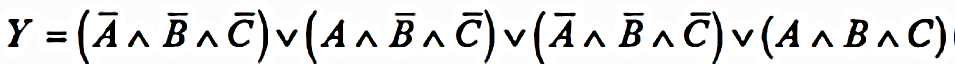 2. Нарисуйте выходные сигналы Q1 для временных диаграмм, если триггер переключается передним фронтом синхроимпульса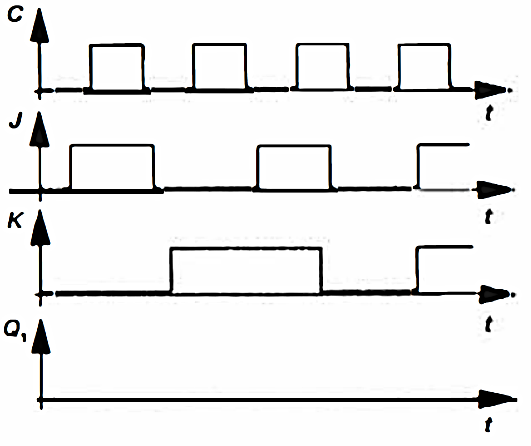 3. Составить таблицу истинности для схемы мультиплексора вида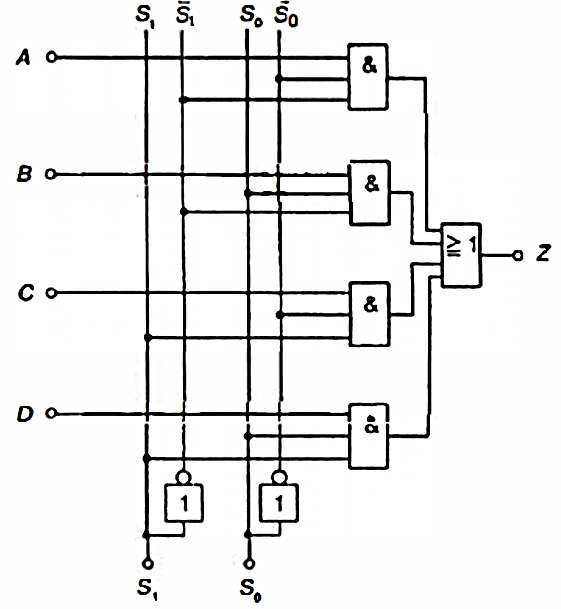 ВАРИАНТ 21. Занесите данную нормальную форму ИЛИ в карту Карно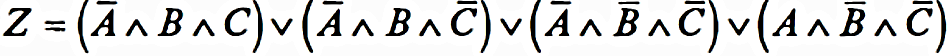 2. Нарисуйте выходные сигналы Q1 для временных диаграмм, если триггер переключается задним фронтом синхроимпульса3. Составить таблицу истинности для схемы демультиплексора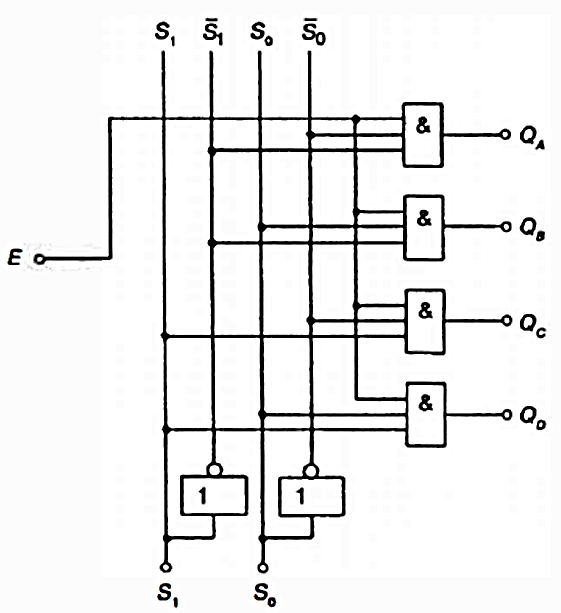 Наименование оценочного средства (контрольно-оценочного мероприятия)Критерии оцениванияШкалы оцениванияШкалы оцениванияНаименование оценочного средства (контрольно-оценочного мероприятия)Критерии оценивания100-балльная системаПятибалльная системаКонтрольная работаПравильно отразил в решении задания область знаний. Владеет методикой выполнения поставленной в задании задачи.9-105Контрольная работаНезначительные пробелы в знаниях. Допустил ошибки при использовании основных методов анализа поставленной задачи.6-84Контрольная работаДемонстрирует значительные пробелы в знаниях и грубые ошибки в решении. Делает некорректные выводы по результатам проведенного анализа.3-53Контрольная работаОбучающийся не выполнил задания0-22Защита лабораторных работОбучающийся представил аккуратно оформленный, согласно требованиям, полный отчет. Правильно отразил в задании область знаний ипродемонстрировал применение технических приемов: построение схем, графиков и написание алгоритма программы. Владеет методикой выполнения поставленной в задании задачи.8-105Защита лабораторных работНезначительно отклонился от требований в части наполнения задания в результате незначительных пробелов в знаниях. Допустил ошибки при использовании основных методов анализа.5-74Защита лабораторных работОбучающийся представил оформленный отчет с задержкой больше чем на месяц. Грубо нарушил требования по оформлению задания. Демонстрирует значительные пробелы в знаниях и грубые ошибки в решении. Делает некорректные выводы по результатам проведенного анализа.2-43Защита лабораторных работОбучающийся не выполнил задания0-12Форма промежуточной аттестацииТиповые контрольные задания и иные материалыдля проведения промежуточной аттестации:зачет: устный опрос1. Составьте схему динамического Д-триггера, поясните принцип его работы и укажите область применения.2. Дано выражение переключательной функции F. Составьте принципиальную схему, реализующую эту функцию, поясните, как называется это устройство и принцип его работы.3. Составьте принципиальную схему 16-канального мультиплексора, поясните, принцип его работы.4. Составьте принципиальную схему и поясните принцип работы последовательного регистра.Форма промежуточной аттестацииКритерии оцениванияШкалы оцениванияШкалы оцениванияНаименование оценочного средстваКритерии оценивания100-балльная системаПятибалльная системаЗачет:устный опрососновные определения, последователен в изложении материала, демонстрирует базовые знания дисциплины, владеет необходимыми умениями и навыками при выполнении практических заданий.41-100зачтеноЗачет:устный опросОбучающийся не знает основных определений, непоследователен и сбивчив в изложении материала, не обладает определенной системой знаний по дисциплине, не в полной мере владеет необходимыми умениями и навыками при выполнении практических заданий.0-40не зачтеноФорма контроля100-балльная система Пятибалльная системаТекущий контроль:  - защита лабораторных работ0 - 40 баллов2 – 5 или зачтено/не зачтено - контрольная работа (темы 1-2)0 – 10 баллов2 – 5 или зачтено/не зачтено - контрольная работа (темы 6)0 - 10 баллов2 – 5 или зачтено/не зачтено- итоговая контрольная работа (темы 1-8)0 - 10 баллов2 – 5 или зачтено/не зачтеноПромежуточная аттестация:зачет0 - 30 балловзачтеноне зачтеноИтого за дисциплину0 - 100 балловзачтеноне зачтено100-балльная системапятибалльная системапятибалльная система100-балльная системазачет с оценкой/экзамензачет85 – 100 балловзачтено65 – 84 балловзачтено41 – 64 балловзачтено0 – 40 балловне зачтеноНаименование учебных аудиторий, лабораторий, мастерских, библиотек, спортзалов, помещений для хранения и профилактического обслуживания учебного оборудования и т.п.Оснащенность учебных аудиторий, лабораторий, мастерских, библиотек, спортивных залов, помещений для хранения и профилактического обслуживания учебного оборудования и т.п.119071, г. Москва, Малая Калужская, дом 1119071, г. Москва, Малая Калужская, дом 1Аудитория №1808:- учебная лаборатория- для проведения занятий лекционного и семинарского типа, групповых и индивидуальных консультаций, текущего контроля и промежуточной аттестации;- помещение для самостоятельной работы, в том числе, научно- исследовательской, подготовки курсовых и выпускных квалификационных работ (в свободное от учебных занятии и профилактических работ время).технические  средства  обучения, служащие для представления учебной информации: экран, проектор, 10 персональных компьютеров с подключением к сети «Интернет» и обеспечением доступа к электронным библиотекам и в электронную информационно-образовательную среду организации.Помещения для самостоятельной работы обучающихсяОснащенность помещений для самостоятельной работы обучающихсячитальный зал библиотеки:компьютерная техника;
подключение к сети «Интернет»Необходимое оборудованиеПараметрыТехнические требованияПерсональный компьютер/ ноутбук/планшет,камера,микрофон, динамики, доступ в сеть ИнтернетВеб-браузерВерсия программного обеспечения не ниже: Chrome 72, Opera 59, Firefox 66, Edge 79, Яндекс.Браузер 19.3Персональный компьютер/ ноутбук/планшет,камера,микрофон, динамики, доступ в сеть ИнтернетОперационная системаВерсия программного обеспечения не ниже: Windows 7, macOS 10.12 «Sierra», LinuxПерсональный компьютер/ ноутбук/планшет,камера,микрофон, динамики, доступ в сеть ИнтернетВеб-камера640х480, 15 кадров/сПерсональный компьютер/ ноутбук/планшет,камера,микрофон, динамики, доступ в сеть ИнтернетМикрофонлюбойПерсональный компьютер/ ноутбук/планшет,камера,микрофон, динамики, доступ в сеть ИнтернетДинамики (колонки или наушники)любыеПерсональный компьютер/ ноутбук/планшет,камера,микрофон, динамики, доступ в сеть ИнтернетСеть (интернет)Постоянная скорость не менее 192 кБит/с№ п/пАвтор(ы)Наименование изданияВид издания (учебник, УП, МП и др.)ИздательствоГодизданияАдрес сайта ЭБСили электронного ресурса (заполняется для изданий в электронном виде)Количество экземпляров в библиотеке Университета10.1 Основная литература, в том числе электронные издания10.1 Основная литература, в том числе электронные издания10.1 Основная литература, в том числе электронные издания10.1 Основная литература, в том числе электронные издания10.1 Основная литература, в том числе электронные издания10.1 Основная литература, в том числе электронные издания10.1 Основная литература, в том числе электронные издания10.1 Основная литература, в том числе электронные издания1Фролов В.АЭлектронная техника.Схемотехника электронных схемУчебникМ.: ФГБУ ДПО «УМЦ ЖДТ»2015http://znanium.com/catalog/product/892495 2Захаркина С.В., Виниченко С.Н., Власенко О.М., Румянцев Ю.Д., Тимохин А.Н., Рыжкова Е.А.Основы полупроводниковой электроники:  Мультимедийное сопровождение лекций.  Учебное пособие, Электронное учебное изданиеМ.: РГУ им. А.Н. Косыгина,2019локальная сеть университета103Титце У., К.Шенк К.Полупроводниковая схемотехника. Учебное пособиеМ.: ДМК Пресс: Додэка,2009http://znanium.com/catalog/product/406906  10.2 Дополнительная литература, в том числе электронные издания 10.2 Дополнительная литература, в том числе электронные издания 10.2 Дополнительная литература, в том числе электронные издания 10.2 Дополнительная литература, в том числе электронные издания 10.2 Дополнительная литература, в том числе электронные издания 10.2 Дополнительная литература, в том числе электронные издания 10.2 Дополнительная литература, в том числе электронные издания 10.2 Дополнительная литература, в том числе электронные издания 1Масленников В.В. Основная элементная база электронных устройствУчебное пособиеМ.: НИЯУ "МИФИ"2012http://znanium.com/catalog/product/566173 2 Белопольский В.М., Немчинов В.М. Аналого-цифровые и цифроаналоговые преобразователи: Лабораторный практикум по курсуМПМ.:НИЯУ "МИФИ"2010http://znanium.com/catalog/product/560016 3В.С. Титов, В.И. Иванов, М.В. Бобырь.Проектирование аналоговых и цифровых устройствУП М.: НИЦ ИНФРА-М2014http://znanium.com/catalog/product/422720 10.3 Методические материалы (указания, рекомендации по освоению дисциплины  авторов РГУ им. А. Н. Косыгина)10.3 Методические материалы (указания, рекомендации по освоению дисциплины  авторов РГУ им. А. Н. Косыгина)10.3 Методические материалы (указания, рекомендации по освоению дисциплины  авторов РГУ им. А. Н. Косыгина)10.3 Методические материалы (указания, рекомендации по освоению дисциплины  авторов РГУ им. А. Н. Косыгина)10.3 Методические материалы (указания, рекомендации по освоению дисциплины  авторов РГУ им. А. Н. Косыгина)10.3 Методические материалы (указания, рекомендации по освоению дисциплины  авторов РГУ им. А. Н. Косыгина)10.3 Методические материалы (указания, рекомендации по освоению дисциплины  авторов РГУ им. А. Н. Косыгина)10.3 Методические материалы (указания, рекомендации по освоению дисциплины  авторов РГУ им. А. Н. Косыгина)1№ ппЭлектронные учебные издания, электронные образовательные ресурсыЭБС «Лань» http://www.e.lanbook.com/«Znanium.com» научно-издательского центра «Инфра-М»http://znanium.com/ Электронные издания «РГУ им. А.Н. Косыгина» на платформе ЭБС «Znanium.com» http://znanium.com/…Профессиональные базы данных, информационные справочные системыЯндекс.Диск …https://disk.yandex.ru/Nitro Reader 5.5…https://nitro-pdf.ru.uptodown.com/windowsPDF-XChange Viewer https://www.tracker-software.com/product/pdf-xchange-viewer…Foxit Readerhttps://www.foxitsoftware.com/ru/№п/пПрограммное обеспечениеРеквизиты подтверждающего документа/ Свободно распространяемоеWindows 10 Pro, MS Office 2019 контракт № 18-ЭА-44-19 от 20.05.2019PrototypingSketchUp: 3D modeling for everyoneконтракт № 18-ЭА-44-19 от 20.05.2019V-Ray для 3Ds Max контракт № 18-ЭА-44-19 от 20.05.2019eLIBRARY.RU [Электронный ресурс] : научная электронная библиотека – Режимдоступа: http://elibrary.ru/defaultx.asp, свободныйМенеджер образования [Электронный ресурс]: портал информационной поддержкируководителей образовательных учрежденийпортал информационной поддержкируководителей образовательных учреждений. – Режим доступа: https://www.menobr.ru/, Статистика российского образования [Электронный ресурс Режим доступа: http://stat.edu.ru/, свободныйЦентр оценки качества образования ИСМО РАО [Электронный ресурс]Режим доступа:http://www.centeroko.ru/,свободный№ ппгод обновления РПДхарактер изменений/обновлений с указанием разделаномер протокола и дата заседания кафедры